ACTIVITY: Observing pasture compositionActivity ideaIn this activity, students use the Common pasture plant species interactive as an introduction to pasture plants. They then use a quadrat to observe what is growing in a nearby pasture or a grassy field within the school grounds.By the end of this activity, students should be able to:construct and use a quadrat to observe plant species within a pasture or fielduse online resources to identify plant species observeddiscuss why it is important to use a guide to identify the species.For teachersIntroduction/backgroundPasture is an area of land that’s covered in a range of low-growing forage species. Pasture assessment – regular observation of pasture cover – is an important aspect of farm management. For farmers and scientists working within the agricultural sectors, monitoring what is growing and how much is growing aids with planning and decision making.Quadrats are used for sampling purposes. They are squares of a set size placed in a particular location. Species within the quadrat are identified and their numbers recorded. Quadrats are randomly placed to obtain a representative sample of a larger area. Using several quadrats from an area helps with reliability. Using standardised methods like quadrats means that collected data can be compared over time and place. This is important for scientists who do on-farm field trials. The data allows them to make comparisons across seasons and years.This activity is an introduction to observing plant species living in a school field or nearby pasture. Correct species identification is encouraged, but not crucial. However, it is good practice to use identification guides.Consider following this activity with the Measuring pasture mass activity. Students can collect and sort vegetation from their quadrat to determine the plants’ moisture content and the amount of dry matter the plants produce.What you needRulerWire or string to make a quadratData sheet for recording informationCommon pasture plant species interactiveMassey University’s New Zealand weeds database to identify some of the common weed species that grow in lawns, gardens and pasturesCameraTeaching suggestions What to doUse the Common pasture plant species interactive to become familiar with some of the grasses, legumes and herbs planted in New Zealand pastures.Measure and make a 50 cm x 50 cm quadrat. Discuss the methodologies pertaining to quadrat use.Choose an area of pasture or school field to make observations.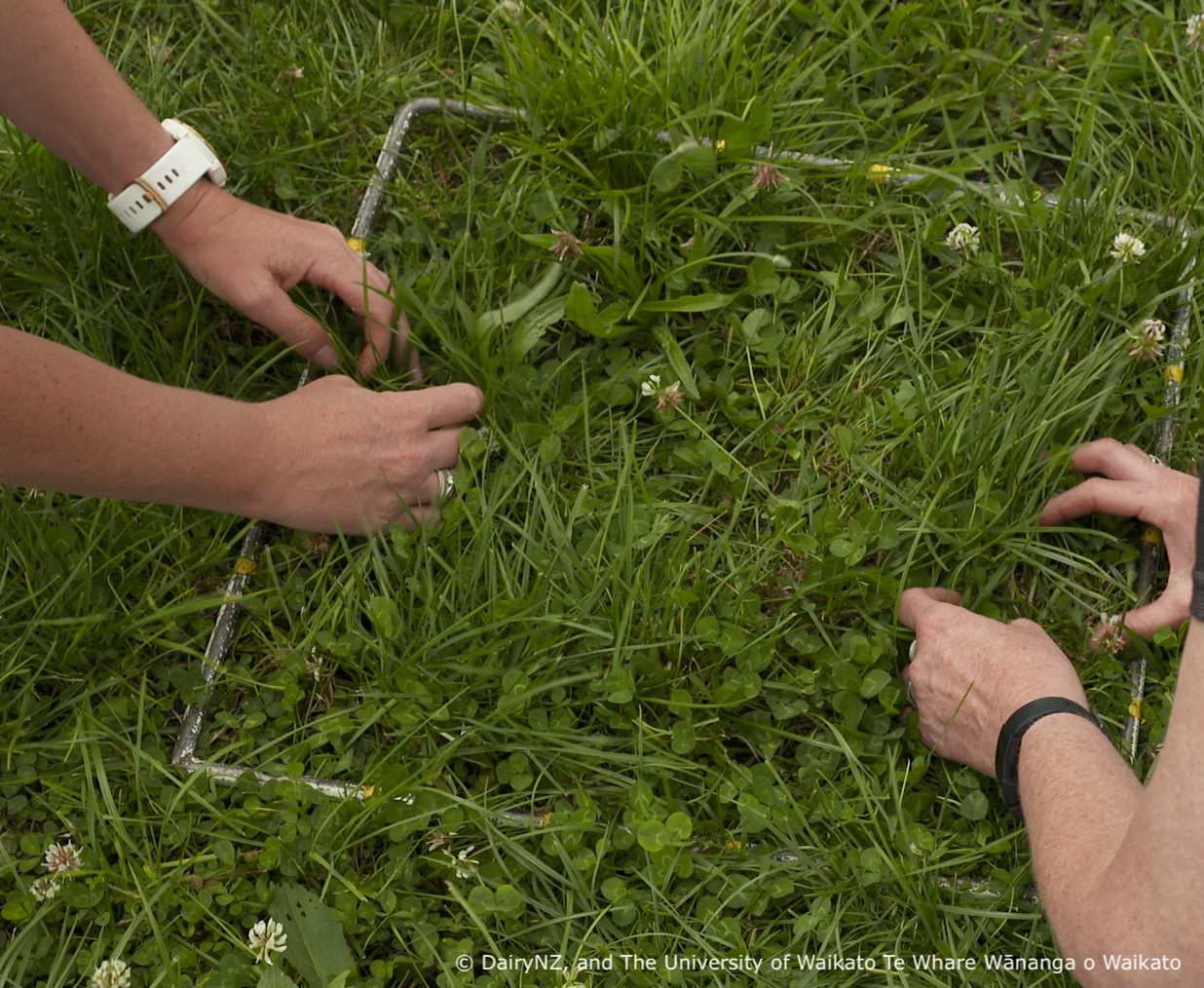 Randomly toss the quadrat. Use the area in which it lands to make observations. The quadrat should contain only plants. If you are observing in pasture and a cowpat comprises part of the quadrat area, toss the quadrat again. Observe and record the names of the species present.If you don’t know the names of the plants, take a photo and use online databases/websites to try and identify them.Discuss and compare the results:Are the same plant species found in each quadrant sample?What might explain the differences?Do you think the results will be similar if you observe the same spot in a month’s time? In 6 months’ time? Explain your reasons.Why is it important to know which plants are growing in the pasture/field?Why might a groundsperson be interested in the types of plants growing in a lawn or field?Why might a dairy farmer be interested in the types of plants growing in a pasture?Why might a scientist be interested in the types of plants growing in a pasture?How might this knowledge influence the management of the plants growing in the location?Extension ideasNew Zealand scientists regularly use quadrats to observe and measure pasture plants. For example, DairyNZ scientists are interested in the role of plantain as an animal feed and for its potential environmental benefits. Find out more in the articles Plantain and Plantain research.Pastures are managed ecosystems. Explore what is meant by the term managed ecosystem. Examine the food webs above and below the ground and the impacts land management has on these.